■全員協議会　11月26日（金）に、郡山市「郡山ビューホテルアネックス」において開催しました。　会員63名が出席しました。今回は、第1部として事業承継について講演会を開催しました。木町副会長の主催者挨拶では、「県民の安全安心の確保、また産業の振興を図る上で、公共事業の最上流部を担う測量設計業の技術や人材の維持、確保は、我々会員の存続にかかっているといっても過言ではありません。皆様の事業承継が、円満に円滑にできますよう協会も支援してまいりたいと考えております。本日の講演は、その一環として企画したものです。」との挨拶がありました。続いて、講演を引き受けていただきました東邦銀行渡邉部長の挨拶があり、法人コンサルタント部の永田氏の講演となりました。講演では、事業承継者の選択を「親族」、「社員」、「Ｍ&Ａ」と優先する手法から順に検討するのではく、同時並行して検討するのがよいなど検討のポイントや留意点などを講演いただきました。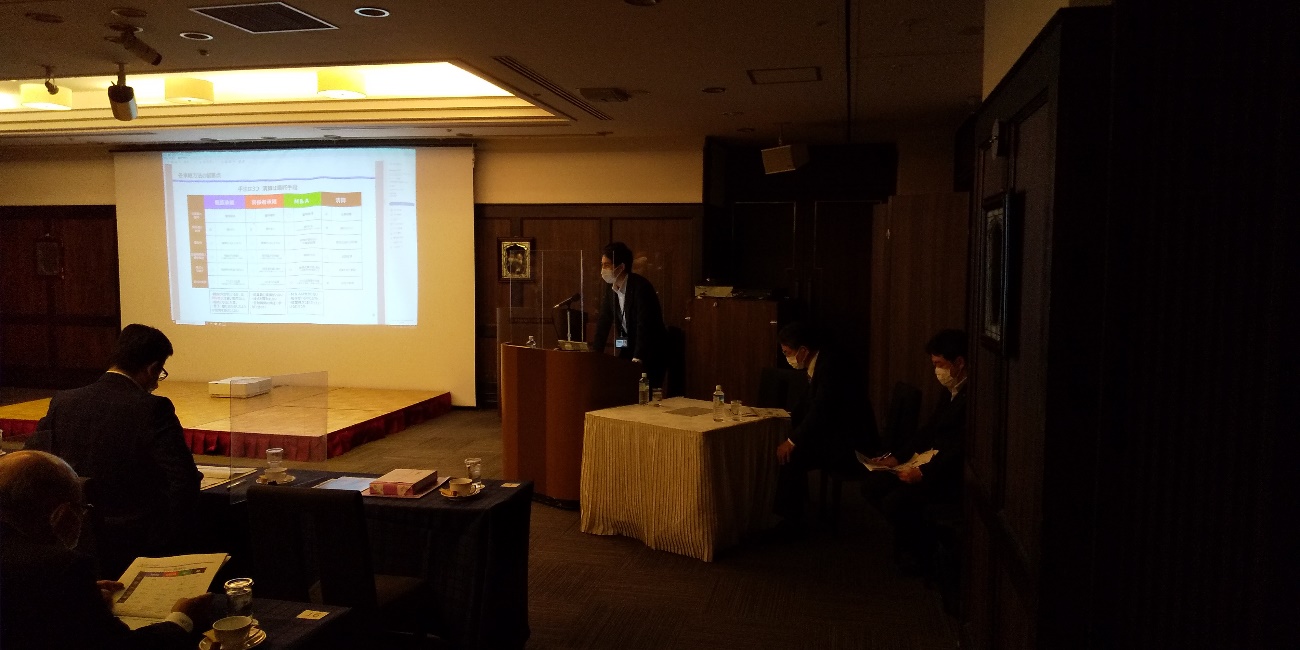 全員協議会では、皆川会長より「令和元年度が台風１９号の災害対応、新型コロナ感染症のため、会員の皆さまと一同に会するのは３年ぶりとなります。この間、台風などの災害対応を始め、インターンシップの受入、県土木部専門研修への講師派遣など、様々な協会事業にご理解と御協力をいただき誠にありがとうございます。」との挨拶がありました。会議では、定款の変更案及び活動基本方針案の説明や今年度の事業実施状況などが本部及び各支部より報告があり協議されました。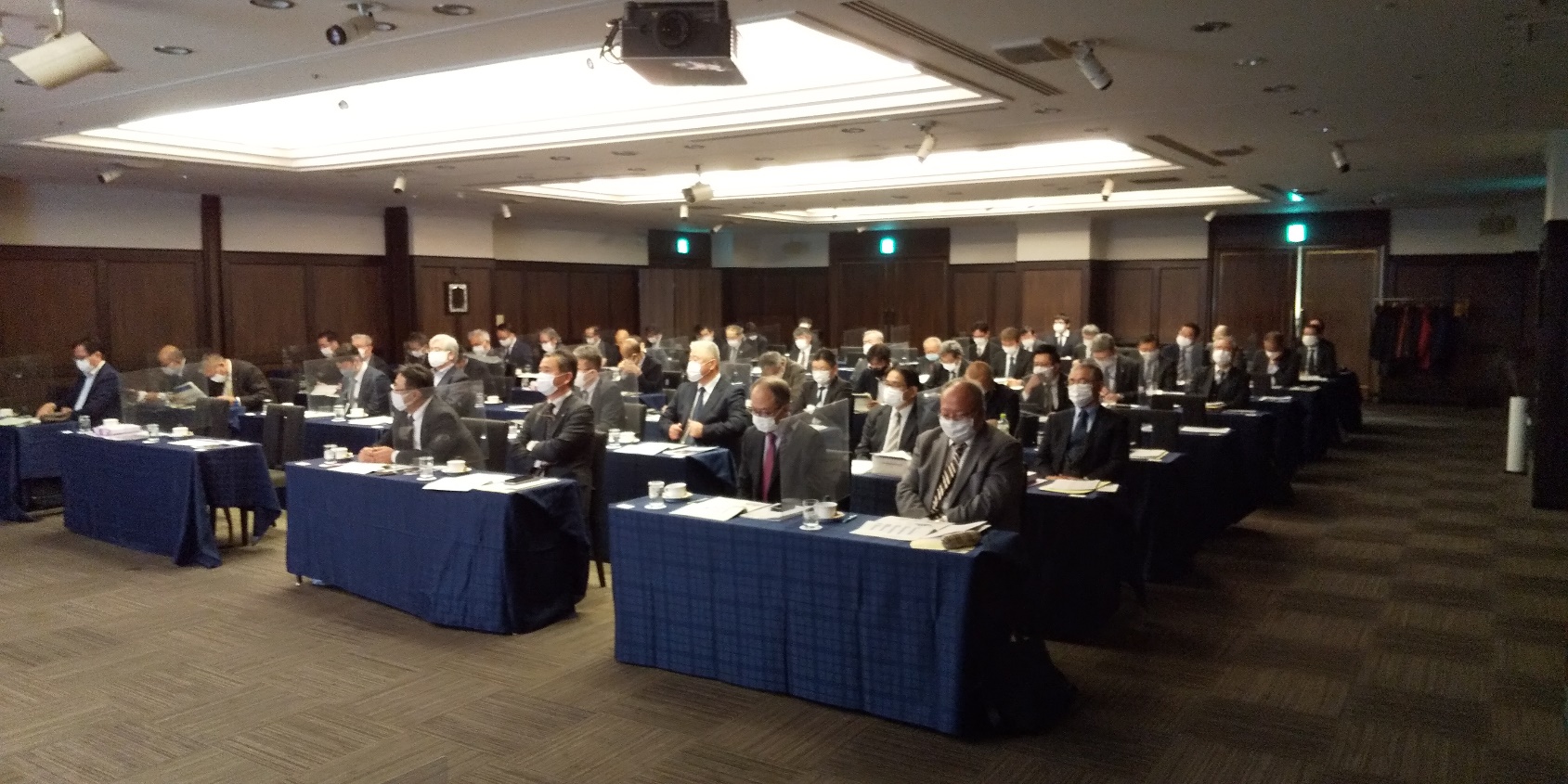 